Todo individuo de bajos recursos  pensionado tendrá derecho a reclamar un crédito compensatorio personal reembolsable de tres cientos $(300) dólares. Individuos pensionados por:La Administración de los sistemas de Retiro de los empleados del gobierno y la Judicatura de Puerto Rico.El Sistema de Retiro de Maestros.La universidad de Puerto Rico.La Autoridad de Energía EléctricaEl sector privadoNo se incluyen pensionados del gobierno federal.Individuos En el caso de contribuyentes casados que rinden planilla conjunta, si cada uno recibe pensión y ninguno excede de $4,800 anuales, podrán reclamar un crédito por $600.Para propósitos de este crédito, se considera que el individuo es un pensionado de bajos recursos si su única fuente de ingresos consiste de su pensión por servicios prestados y la cantidad recibida no excede de $4,800 anuales. Sin embargo, los siguientes ingresos o beneficios adicionales, no lo descalificarán para el crédito: los beneficios de Seguro Social Federal, los bonos de Navidad (Aguinaldo), Verano y Medicamentos, establecidos en la Sección 1031.02(a)(14) del Código, ybeneficios del Programa de Asistencia Nutricional (PAN) y cualquier otro beneficio similar del Gobierno de Puerto Rico o del Gobierno Federal.Es importante señalar que los beneficios del Programa de Asistencia Nutricional (PAN) y cualquier otro beneficio similar del Gobierno de Puerto Rico o del Gobierno Federal  no se considerará como parte del ingreso bruto para determinar la elegibilidad para este crédito. Reclamación del créditoA partir del año contributivo 2014, estos créditos se reclamarán exclusivamente en el Formulario 481.1, el cual estará disponible a partir del 1 de julio de 2015.EvidenciasSe acompañará con la Planilla o el Formulario evidencia de los ingresos. Para reclamar el Crédito para Pensionados de Bajos Recursos solamente se aceptará como evidencia el comprobante 480.7 C.Aclaraciones: El formulario del crédito no debe estar alterado, mutilado o contener información incorrecta. De ser así el documento podría ser devuelto al contribuyente junto con las evidencias sometidas para que complete el formulario nuevamente.  Código de Rentas Internas para un Nuevo Puerto Rico Sección 1052.02 (b)No aplica.Lugar: 	Sistema de Servicio y Atención al Contribuyente “Hacienda Responde”Horario:	Lunes a Viernes                     	8:00 am-4:30 pmTeléfono: 	(787) 620-2323                     	(787) 721-2020                      	(787) 722-0216Fax: 		(787) 522-5055 / 5056Directorio de ColecturíaDirectorio de Distritos de CobroDirectorio de Centros de ServicioContacto del Procurador del ContribuyenteModelo SC 4505 Solicitud para Endosos de Cheques Expedidos a Persona Fallecida e InstruccionesPlanilla de Crédito para Personas de 65 años o más y Crédito Compensatorio para Pensionados de Bajos RecursosPortal del Departamento de HaciendaMi cónyuge y yo solicitamos el Crédito para Personas Mayores de 65 años.   Durante la espera de la otorgación del crédito mi pareja fallece. ¿Qué pasará con el crédito de mi cónyuge?  La ley exige que para poder reclamar el Crédito para Personas Mayores de 65 Años es necesario que el solicitante esté vivo al momento de recibir el desembolso. Por lo tanto, el crédito del cónyuge fenecido no puede ser reclamado. Para que el solicitante con vida pueda recibir su crédito debe solicitar una corrección al cheque (Modelo SC 4505) en la División de Pagaduría (Oficina 713). Esto le aplica de igual manera al Crédito Compensatorio para Pensionados de Bajos Recursos.¿Los pensionados con ingresos federales o pensión fuera de Puerto Rico cualifican para el crédito? Los pensionados con ingresos federales o pensión fuera de Puerto no cualifican para el crédito.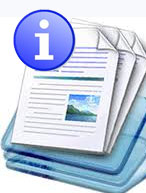 Información sobre el servicio 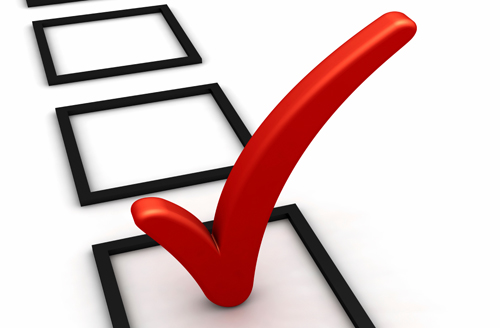 Clasificación del contribuyente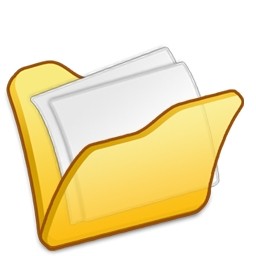 Procedimientos y documentos referentes al servicioFormas de someter el Formulario 481.1Formas de someter el Formulario 481.1PersonalmenteDepartamento de Hacienda, Edificio Intendente Alejandro Ramírez en el Viejo San Juan; o, en la Colecturía de Rentas Internas de su Municipio.Correo RegularDEPARTAMENTO DE HACIENDA, PO BOX 50072, SANJUAN PR 00902-6272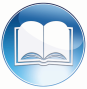 Código, reglamentos o leyes aplicables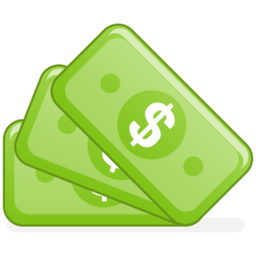 Sellos de Rentas Internas y métodos de pago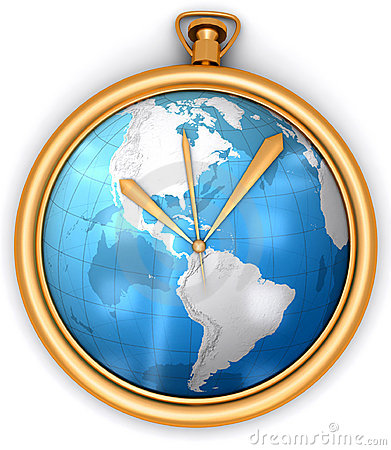 Ubicación y horario de servicio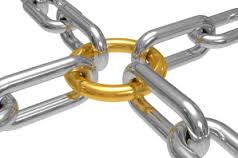 Enlaces relacionados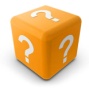 Preguntas frecuentes